Муниципальное бюджетное дошкольное образовательное учреждение детский сад № 322Познавательно-исследовательский проект«Сказы Бажова»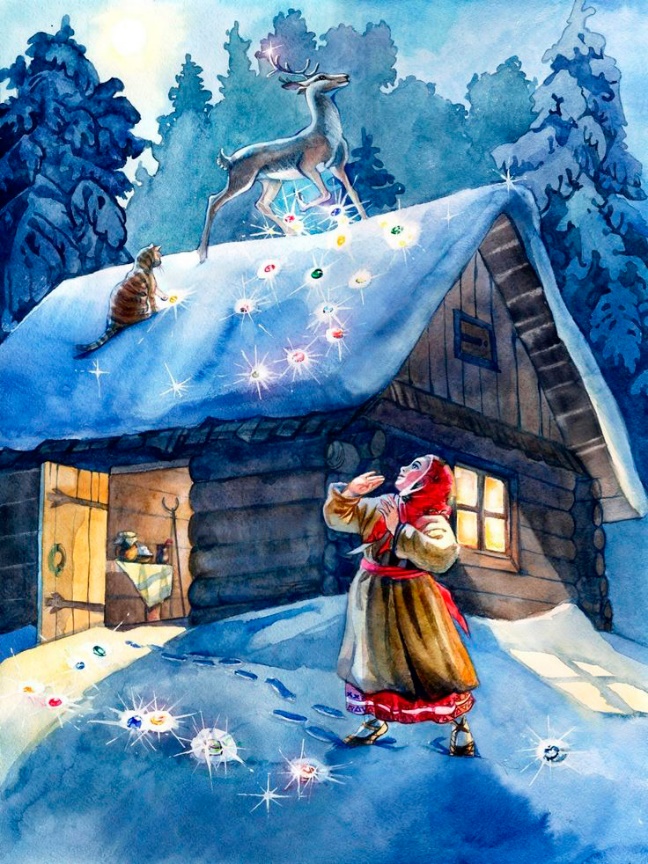 Подготовила Воспитатель:Монакина Наталья АнатольевнаПознавательно -исследовательский проект«Сказы Бажова».Цель проекта:Создать условия для развития познавательно-исследовательской деятельности, творческих способностей детей группы. Вызвать у детей интерес к творчеству П.П. Бажова. Задачи:Создать условия для реализации проекта.Развивать познавательно-исследовательскую деятельность, расширять кругозор детей. Познакомить с биографией П.П. Бажова. Приобщать к культуре и быту народов Урала.Познакомить детей со сказами П.П. Бажова.Развивать литературную речь; приобщать к словесному искусству, в том числе развивать художественное восприятие и эстетический вкус.Развивать детское творчество через рисование, лепку, аппликацию по тематике сказов; приобщать к изобразительному искусству через рассматривание изделий уральских промыслов, иллюстраций, альбомов.Приобщать родителей к участию в мероприятиях, проводимых ОУ, к семейному чтению литературных произведений.Содействовать формированию благоприятного климата в семье посредством чтения сказов Бажова.Создать альбом иллюстраций к сказам П.П. Бажова.Актуальность:   Сказы Павла Петровича являются сокровищем русской литературы.  Редко встречается книги Бажова в домашней библиотеке. А ведь первое, что бросается в глаза при чтении – это необычный язык сказов и его отличие от современной лексики.        Павел Петрович Бажов своими сказами открыл миру уральский быт, легенды и язык народа. В его сказах жизнь и работа уральских мастеров: гранильщиков, камнерезов, старателей переплетается с вымышленными, фантастическими героями: Хозяйкой Медной горы, Голубой Змейкой. Перед читателями предстают неисчерпаемые богатства земли уральской: неповторимая, своеобразная красота края с его лесистыми изумрудно-малахитовыми горами, глубокими и прозрачными, как горный хрусталь, озёрами, рубиновыми ягодами рябины и трудолюбивые люди, прекрасные как камни-самоцветы. Тип проекта: краткосрочный, творческий, познавательно-исследовательский.Интеграция образовательных областей: «Познавательное развитие», «Художественно-эстетическое развитие», «Развитие речи», Участники проекта: дети подготовительной к школе группы, родители (законные представители), воспитатель.Продукт проекта.Выставка детских работ:- рисование иллюстраций к сказам «Хозяйка медной горы», «Синюшкин колодец», «Серебряное копытце».-лепка  «Серебряное копытце», «Каменный Цветок».- аппликация из конструктора Тико героев сказов БажоваРеализация проекта:I этап - подготовительный:- подобрать материала о П.П. Бажове;- организовать выставку книг П.П. Бажова;- провести анкетирование родителей;- прочитать сказы П.П. Бажова;- рассмотреть иллюстрации в книгах (разные художники к одному и тому же сказу).II этап – исследовательский:- провести беседу «Что мы знаем о П. Бажове».- изображение (рисование) иллюстраций к сказам «Малахитовая шкатулка», «Синюшкин колодец», «Серебряное копытце». -лепка «Серебряное копытце», «Каменный Цветок».- аппликация из конструктора Тико героев сказов Бажова-просмотр кукольного спектакля « Серебряное копытце»III этап – заключительный:- оформить выставку по творчеству П Бажова- создать папку иллюстраций к сказам П.П. Бажова.- создание коллекции камнейОжидаемые результаты:Для детей:- Создание в группе условий по ознакомлению детей с творчеством П.П. Бажова:- Чтение произведений и рассматривание иллюстраций к сказам П.П. Бажова;- Выставка рисунков «Сказы Бажова»;- Создание альбома «Сказы Бажова»;- Создание картотеки загадок по сказам Бажова- Расширение кругозора детей;- Сплочение детского коллектива;- У детей развиваются коммуникативные навыки;- Развивается творческое мышление и воображение;- Развиваются навыки самостоятельности, самоорганизации, свободы и ответственности;- Развитие интереса к коллективной, командной работе со всеми участниками образовательного процесса.Для педагогов:- Самореализация, повышение творческого потенциала;- Повышение компетентности по использованию в образовательном процессе современных педагогических технологий.Для родителей:- Повышается интерес родителей к ценностям личностно-ориентированного образования;- Родители осознанно включаются в процесс, таким образом, обеспечивается возможность преемственного продолжения работы с ребёнком в домашних условиях;- Оптимизация детско-родительских отношений;- Создание атмосферы доверия, взаимопонимания и сотрудничества со всеми участниками образовательного процесса;- Повышение уровня информированности родителей о деятельности ДОУ.Список использованной литературыСодержание.Социально-коммуникативное развитиеЗанятия:Беседа «Знакомство с творчеством П.Бажова»Чтение:Сказы: «Серебряное копытце», «Голубая змейка», «Медной горы хозяйка», «Малахитовая шкатулка», «Синюшкин колодец», «Каменный цветок».Цели:Продолжать развивать речь, как средство общения в повседневной жизни в играх.Осуществлять словарную работу. Активизировать речь детей словами: «Сказы П. Бажова», «побывальщины», забой, камнерезы, мастеровые, крепостные, и др.; расширяя и уточняя знания детей об истории Урала.Развивать умение связно, последовательно пересказывать сказы. Развивать память, мышление, воображение, речь детей.Побуждать детей обращаться к взрослым с вопросами, суждениями, к речевому общению между собой.Развивать познавательно-исторический интерес к судьбе своей страны.Прививать интерес к художественной и познавательной литературе.Познавательное развитиеРассматривание изображений с одеждой времён сказов Бажова,иллюстраций и книг  П. П. Бажова,иллюстраций о жизни простых людей тех времён.Цели:Дать детям элементарные знания о жизни людей времён Бажова, о культуре и быте народов Урала.3.  Художественно-эстетическое развитиеРисование: «Иллюстрации к сказам Бажова».Лепка:«Малахитовые бусы»,«Серёжки из яшмы»,«Родонитовые броши»,«Украшения из малахитовой шкатулки»,«Малахитовая чаша»,«Ящерица».Аппликация:«Моделирование ювелирных изделий»,«Кулоны, броши».Цели:Продолжать развивать творчество детей через рисование, лепку, аппликацию по тематике сказов. Знакомить с изделиями уральских промыслов через рассматривание иллюстраций, альбомов, малых форм.Тематический вечер «Путешествие по сказам дедушки Бажова»Задачи:1. Закрепить знания детей о биографии П. П. Бажова.2. Развивать интерес к жанру - сказ, к литературному наследию П. Бажова.3. Способствовать передаче духовного опыта предков, который учит добру, щедрости, трудолюбию.4. Пробуждать интерес и любовь к богатой природе Урала.5. Воспитывать уважение к людям труда.Ход занятия:Воспитатель: Мы с вами познакомились с некоторыми сказами Бажова, а сегодня я хочу вас познакомить с их автором - сказочником Павлом Петровичем Бажовым. Показ портрета писателя.Павел Петрович Бажов родился и прожил жизнь на Урале. Его детство прошло в городке Сысерти и на Полевском заводе, недалеко от Екатеринбурга. Отец его в ту пору был горнозаводским мастером, мать - искусной кружевницей. Павел рано начал сознавать себя ответственным членом семьи: пойти на рыбалку значило «добыть на ушку, а то и на две», сходить в лес - принести ягод и грибов.Будущий писатель жил в среде уральских горнорабочих. Впечатления детства оказались для Бажова самыми важными и яркими. Вечерами, после тяжёлого трудового дня, заводская детвора собиралась у сторожил завода и слушали «тайные сказы» - народные предания о тяжелом труде в старых рудниках, о бунтах крепостных рабочих, легенды в которых говорилось о несметных сокровищах Уральских гор, охраняемых «тайной силой» - Малахитницей. Слышал эти горняцкие сказы и Павел Бажов.У П. П. Бажова рано проявились способности к учебе, он легко запоминал стихи. Закончил 4-классную поселковую школу. Друзья отца советовали дать мальчику хорошее образование. Но на гимназию для сына у родителей денег не было. Пришлось везти десятилетнего Пашу в Екатеринбург, устраивать в бесплатное духовное училище с общежитием.После его окончания Бажов работал учителем в начальной школе. В течение пятнадцати лет, каждый год во время школьных каникул, Бажов пешком странствовал по родному краю, везде приглядывался к окружающей жизни, беседовал с рабочими, записывал их меткие слова, разговоры, рассказы, собирал фольклор, изучал труд гранильщиков, камнерезов, сталеваров, литейщиков, оружейников и многих других уральских мастеров, беседовал с ними о тайнах их ремесла и вел обширные записи.Богатый запас жизненных впечатлений, образцов народной речи очень помог ему в дальнейшем в работе журналиста, а потом и в писательском труде. Свою «кладовую» он пополнял всю жизнь. В 1939 г. (когда П. П. Бажову уже было 60 лет) выходит самое знаменитое произведение - сборник сказок «Малахитовая шкатулка», за которую писатель получает Государственную премию. Сказы были так хороши, что "Малахитовую шкатулку" послали на Международную выставку в Нью-Йорк (1939! Книге сделали специальный переплет на знаменитой свердловской гранильной фабрике. На серебряной накладке малахитовая змейка в алмазных искрах и с изумрудными глазами. "Малахитовую шкатулку" перевели на 80 языков мира!В дальнейшем Бажов пополнял эту книгу новыми сказами. Всего П. П. Бажов написал 52 сказа. С детства нравились ему люди, легенды, сказки и песни родного Урала. Павел Петрович старался в своих сказах описать исторически точно события, людей. Трудно отделить сказы Бажова о наших земляках-южноуральцах, от сказов о мастерах всего Урала. О камнерезах, углежогах, добытчиках камня, металлургах. Удивительно, какие бы фантастические сказы он ни писал, у него все профессии настоящие. Он прекрасно знал, что и как делают люди на Урале.Бажова помнят у нас в стране, его именем названы улицы, библиотеки. В Копейске есть поселок его имени. По Волге ходит пароход «Павел Бажов». В Екатеринбурге на высоком холме стоит памятник П. П. Бажову.В Сысерти и Екатеринбурге сохранились дома, где жил писатель. Теперь это музеи.Сказы так умны и так красивы, что композиторы сочиняли музыку к сказам (есть балет и опера «Каменный цветок») .По сказам поставлены спектакли, снят кинофильм, мультфильмы.Художники любят создавать иллюстрации к сказам Бажова.Воспитатель: Сейчас я вас приглашаю в картинную галерею. Сегодня в ней представлена экспозиция по сказам Бажова.В нашей галерее находятся иллюстрации к сказам. Как вы считаете, сможете вы узнать сказ по иллюстрациям? Проверим.(Картины показываются по - порядку. Дети рассматривают, называют сказ, по возможности пересказывают изображенный сюжет.)1. «Серебряное копытце»: «Ночь месячная, светлая, далеко видно. Глядит Дарёнка - кошка близко на покосном ложке сидит, а перед ней козёл. Стоит, ножку поднял, а на ней серебряное копытце блестит.»2. «Малахитовая шкатулка»: «Танюшка побегала много - мало по хозяйству и забралась в избу поиграть отцовскими камешками. Надела наголовник, серьги повесила…»4. «Синюшкин колодец»: «Хотел на ноги подняться, а не может. Отполз всё же таки сажени две ко взгорочку, шапку под голову. Да растянулся. Глядит – а из того водяного окошка старушонка вышла. Ростом не больше трёх четвертей. Платишко на ней синее, платок на голове синий, и сама вся синёхонька, …5. «Голубая змейка»: «одно показалось им непривычным: идёт, как плывёт, совсем, ребята разглядели – ни один цветок, ни одна травинка под ней не согнутся. И то углядели, что с правой стороны от неё золотое облачко колышется, с левой – чёрное.»6. «Серебряное копытце»: «Девчоночке любопытно стало про козла-то узнать. И то видит – старик весёлый да ласковый. Она и говорит: - Пойду. Только ты эту кошку Мурёнку тоже возьми: гляди, какая хорошая.»7. «Малахитовая шкатулка»: «Как выдался такой часок, Танюшка и позвала ту женщину в голубец. Достала Танюшка шкатулку, показывает, а женщина поглядела маленько,да и говорит: - Наденько на себя – виднее будет.»- Молодцы, ребята узнали сказы и вспомнили сюжеты. Какие из иллюстраций вам понравились больше и почему?Воспитатель: Теперь очередь загадок. Уверена, вы легко ответите на них.1. Кто-то сидит у окошка в избушке,А маленький козлик стоит на опушке.Ударит копытцем - каменья летят,И россыпи их под луною блестят.С козликом рядом кошка Мурёнка,И смотрит на них из окошка …(Дарёнка)2. Шапочка ЛейкаГоворит: «Смелей-ка,С горки катится на нас(Золотая Змейка)3. Круглое окошко, - как в ключе, водица.Возле той водицы старушонка злится.Синенькая, тощая: дунь - и нет её,Охраняет старая сокровище своё.(Синюшкин колодец)И другие загадки по желанию детей из приложения 1.«Из какого сказа эти строки?»1. «Змейка всё же их перехитрила – меж ног у ребят прокатила. У каждого одна штанина золочёной оказалась, другая как дёгтем вымазана.» («Голубая змейка»)2. «Глядит, - а из того водяного окошка старушонка вышла. Ростом не больше трёх четвертей. Платьишко на ней синее, платок на голове синий и сама вся синёхонька, да такая тощая, что вот подует ветерок - и разнесёт старушонку.» («Синюшкин колодец»)3. «Вот и повёл Кокованя сиротку к себе жить. Сам большой да бородатый, а она махонькая и носишко пуговкой. Идут по улице, и кошчонка ободранная за ними попрыгивает.» («Серебряное копытце»)4. «Потом, когда подросла Танюша, она и сама стала шкатулку доставать. Уедет мать со старшими парнишечками на покос или ещё куда, Танюшка останется домовничать» («Малахитовая шкатулка»)5. Что оставила бабка Лукерья Илюше в наследство? (Перышки)6.Чьи это слова: «Пр-равильно говоришь, пр-равильно.» (Кошка Мурёнка)Воспитатель: Ребята, так о ком и о чем рассказывал П. Бажов в своих сказах? (про уральских мастеров, про верность и дружбу, о красоте родной природы).Порадовали вы меня своими знаниями. Предлагаю вечером нарисовать иллюстрацию к сказу, который вам больше всего понравился, а я постараюсь его угадать.Подведение итогов проекта. Приложение 1.Картотека загадок.1. Кто-то сидит у окошка в избушке,А маленький козлик стоит на опушке.Ударит копытцем - каменья летят,И россыпи их под луною блестят.С козликом рядом кошка Мурёнка,И смотрит на них из окошка …(Дарёнка)2. Шапочка ЛейкаГоворит: «Смелей-ка,С горки катится на нас(Золотая Змейка)3. Круглое окошко, - как в ключе, водица.Возле той водицы старушонка злится.Синенькая, тощая: дунь - и нет её,Охраняет старая сокровище своё.(Синюшкин колодец)4.На Урале жил писатель,Он писал про мастеров,Про богатства недр уральских,А зовут его…(Павел Петрович Бажов)5.Хозяйку медной горыУвидел однажды ДанилаИ с этой самой порыТянет в гору какая-то сила.Тоскует он и хочет увидетьТо, что хозяйка долго хранила.(Каменный цветок)6. Сироткой рос мальчишечка:Голубеньки глазенки,Волосики кудрявеньки,А сам, наверно, в маменьку.У мастера ПрокопьичаМалахитову делу обучалсяИ с самой Хозяйка медной,Говорят в народе, знался. (Данила - мастер) .7. В нем застыл зеленый камень,Красив своим рисунком минерал.Скажите, как зовется этот камень,Во всех краях прославивших Урал? (Малахит)8. В глубине большой горыЕсть волшебные дары:Самоцветы разные -Яркие, прекрасные.Мастер малахит берёт,Инструменты достаёт.Трудится, старается...Что же получается?(Малахитовая шкатулка)Сюжетная лепка в подготовительной группе по мотивам сказа П. Бажова «Серебряное копытце»Программное содержание: формировать познавательный интерес детей к природе, продолжать учить детей задумывать и изображать лепные композиции из 2—3 предметов, творчески подходить к решению сюжета, выделяя основное; использовать во время лепки знание формы, пропорций предметов, свои наблюдения за действиями живых объектов, закреплять умение использовать в работе природный материал. Совершенствовать умение владеть различными приёмами лепки (прищипывание, заглаживание, вытягивание) Развивать цветовосприятие, пространственные представления, умение красиво располагать сюжетную композицию; Развивать мелкую моторику рук; Воспитывать самостоятельность, аккуратность в работе с пластилином.Материал и оборудование:-пластилин; стеки; бумажные салфетки; иллюстрации -серебряное копытце, образец воспитателя, книги П. Бажова. Звуки зимнего леса, самоцветы из цветного картона для поощрения детей- Предварительная работа:1. Выставка произведений Павла Бажова в центре библиотека2. Знакомство с П. Бажовым и его произведением Серебряное копытцеСодержание:На полу в группе дети находят цветные камушки-Ребята, возьмите по камушку, как вы думаете, кто их мог рассыпать? это серебряное копытце1.Рассматривание иллюстрации с оленемПослушайте стихотворение:В уральском сказе он живёт,Когда своею ножкой бьёт,То у него из-под копытАлмазный камешек летит!-Ребята сегодня мы с вами будем лепить серебряное копытце и кошку Муренку как они играют в лесуДавайте и мы с вами поиграем2. Физминутка «Мороз»Весело зимой! Не хочется домой!Но вечер приближается (разведите руки в стороны,Вьюга начинается (покачайте над головой руками из стороны в сторону).Крепчает мороз (с усилием сожмите кулаки)—Щиплет щеки, щиплет нос (пальцами слегка ущипните щеки и нос)Руки стали замерзать (потрите ладони)Надо их отогревать (подышите на ладони).Вечер приближается (разведите руки в стороны)Темнота сгущается.Нам домой давно пора—До свиданья! До утра! (помашите рукой на прощание).Присаживаемся на места3. Объяснение, показ воспитателя этапов лепки (показываю только трудные приёмы лепки)-Ребята вот такая композиция у вас должна получиться (Показываю детям готовый образец)Посмотрите, Голову я вытягиваю вперёд взяв её тремя пальцамиШею присоединяю к туловищу методом замазывания(Рога на голове из веточек, Уши-из арбузных семечек Ноги- из зубочистокКопыта-из пластилина, но 1 копыто- серебряное)А сейчас мы берём кусок пластилина и делим его на части1-это голова короткая2 –это шея длиньше головы в 1,5 раза3- это туловище- как голова и шея вместе взятыеИ маленький хвостик и копыта4.Пальчиковая гимнастикаПокатаю я в руках камушки, горошки,Быть послушными учу пальчики, ладошки.(Круговые вращения камушков между ладонями)5. Самостоятельная деятельность детей, индивидуальная помощь6.ИтогКамушками мы украсим снег вокруг елочкиДавайте рассмотрим ваши работыПоощрение детей самоцветами и уточнение, что получилось и над чем нужно поработать.Сценарий праздника-развлечения «Путешествие в сказы Бажова»Подготовительная группаЦель:1. Через творчество П. П. Бажова будить интерес и любовь к родному краю, пополнять знания о нем.2. Прививать любовь к чтению.Задачи:1. Знакомить детей с биографией уральского сказочника П. П. Бажова;2. Создать условия для длительного сохранения большой информации и для воспроизведения ее.3. Развивать умение детей отвечать на вопросы, применять знания, полученные при чтении художественной литературы;Ход:1. Вводная часть.Дети заходят в зал. Их встречает Хозяйка Медной горы (воспитатель, это была я!)- Это кто пожаловал в мой лес заповедный, мастеровые люди или бездельники- А меня вы узнали?- Зачем пришли, богатства мои высматриваете или поучиться?- Ну, коли учиться, так другой разговор. Я поведу вас путешествовать по моим владениям. Готовы? Приглашаю.Дети ведут хоровод под русскую народную.Дети садятся на скамеечки.2. Рассказ Хозяйки Медной горы о сказочнике П. П. Бажове.- В чьих сказах вы про меня слышали?- Верно, это - Павел Петрович Бажов.(На экране появляется слайд с портретом писателя.)- Его друзья писатели говорили о нем так:• «Человек он очень простой, скромный, спокойный, добрый.»• «Это был чудесный человек. Невысокий, похожий на сказочного гнома, который поднялся из земли, чтобы рассказать о кладах Урала».Бажов Павел Петрович – знаменитый русский советский писатель, знаменитый уральский сказочник, Родился Павел Петрович Бажов 27 января 1879 года в поселке Сысертского завода, недалеко от Екатеринбурга.На фотографиях Павел Петрович Бажов выглядит старым, мудрым сказочником. Он и был сказочником. В его произведениях добро побеждало зло, вся нечисть отступала перед мужеством и чистой совестью. Но героями сказок стали не гномы, не богатыри, обладающие необыкновенной силой, а обычные люди. И поэтому его произведения называют сказами, а не сказками. Сказ – это сказка на основе достоверных фактов с некоторым вымыслом.Мы уже знаем произведения П. П. Бажова: "Серебряное копытце", "Огневушка - поскакушка", "Синюшкин колодец", "Малахитовая шкатулка", "Каменный цветок".Павел Петрович Бажов был очень образованный, мудрый человек, который долго работал учителем, затем журналистом, много ездил по Уралу, жил в разных городах: Сысерть (родился, Полевской, Камышлов, Невьянск, Екатеринбург.По сказам поставлены спектакли, мультфильмы.Художники любят рисовать иллюстрации к сказам Бажова.3. Путешествие в картинную галерею.- А сейчас я вас приглашаю в мою картинную галерею по сказам Бажова.Дети идут к центральной стене, где установлен мультимедийный экран. Показ презентации.5. Просмотр мультфильма «Серебряное копытце».- Приглашаю вас в кинозал посмотреть мультфильм по сказу П. П. Бажова.6. Подведение итогов работы.- Ну что, ребята вот и закончилось наше путешествие по моим владениям.Прощается и уходит.Конспект итогового занятия по творчеству П. П. Бажова«Добрый сказочник П. П. Бажов»Возраст детей: 6-7 лет.Форма организации: сказочная гостиная.Форма совместной деятельности: групповая.Цель: Приобщать детей к истокам культуры родного края.Задачи:1.Закреплять знания детей о творчестве уральского сказочника П. П. Бажова;2. Развивать у детей речевую активность, активизировать словарь;3. Совершенствовать умения выразительно рассказывать стихотворения, отвечать на вопросы полным ответом;4. Формировать навыки совместной деятельности, вызвать эмоциональный отклик;5. Воспитывать у детей нравственные ценности через произведения П. П. Бажова.Ход занятия.В группе оформлены выставки: книжная( со сказами писателя), творческая(с детскими рисунками и поделками по сказам).(1 слайд- тема занятия)- Ребята, сегодня тема нашего занятия «Добрый сказочник Павел Петрович Бажов». Мы постараемся с вами вспомнить все то, что говорили и читали об этом замечательном человеке , о его волшебных и поучительных сказах. Все мы с вами знаем, что Павел Петрович родился на Урале.(2-3 слайды- фото Урала)-Сейчас давайте послушаем стихотворения о земле писателя.(Дети рассказывают стихотворения)1.То приветлива, то сурова Сходит с каменных гор заря. Ты прекрасна, земля Бажова,Трудовая Урал-земля! 2.Прорастают цветы сквозь скалы, Полыхает огнём гора: Это новые пишут сказы Рудознатцы и мастера. 3.Над Уральским хребтом рассветы Рукотворным горят огнём, Отшлифованы самоцветы Жизнью, радостью и трудом. 4.И становится делом слово, В каждом камне — цветы цветут... Продолжается сказ Бажова, Продолжаются Жизнь и Труд!(4 слайд- заставка)· Девочки танцуют хороводный танец с платочками (под русскую народную песню « Ходила младешенька по борочку»(-)- Творчество Павла Бажова неразрывно связано с жизнью горнозаводского Урала. Неисчерпаемы богатства здешних недр, неповторимо своеобразна красота этого края с его лесистыми горами, глубокими прозрачными озёрами. Есть одна легенда об Урале: Говорят, будто Бог, когда землю создавал, решил людям добро сделать. Взял золота, меди, камней самоцветных... да по всей земле и рассыпал. Где, конечно, погуще, где вовсе редко. Однако везде хоть сколько-нибудь, да попало. Глядит, а золота, самоцветов и прочего ещё целая горсть осталась. Подумал Господь, да и высыпал их между Европой и Азией. Так будто бы Уральские горы и получились. Кто на Урале бывал, тот знает: леса стоят — изумруд да малахит, озёра — горным хрусталём переливаются, рябинушка по осени рубином горит. И люди, которые здесь живут, — чисто камень- самоцвет: трудолюбивые, мастеровые... Именно таких мы и встречаем в «Уральских сказах» П.П. Бажова.(5 слайд)-А кто, ребята, помнит, в каком городе родился писатель?(В Сысерти)(6 слайд)Воспитатель читает стихотворение , написанное на слайде.(7 слайд)-Давайте еще раз заглянем в комнату писателя.-Я вам напомню, что писательский талант открылся у Бажова, когда ему было уже почти 60 лет. В 1939 году была опубликована первая книга «Сказы старого Урала» — «Малахитовая шкатулка» (Воспитатель показывает книгу). Павел Бажов говорил, что в основе его сказов —«быль с элементами сказочного».-Ребята, а кто помнит, чем отличается сказ от сказки?( Сказка — это вымысел, а сказ — это описание реальных событий, но с элементами фантастики.)-Правильно! Сказы Бажова причудливы, захватывающе чудесны. Герои ска-зов — крепостные люди, уральские рабочие: рудокопы, мастера-камнерезы, гранильщики. Они трудолюбивы и талантливы.(8 слайд)-Сейчас я предлагаю ответить на загадки из малахитовой шкатулки, а заодно проверить, какие сказы вы запомнили. Готовы?(9 слайд)-О ком идет речь?Кто-то сидит у окошка в избушке,А маленький козлик стоит на опушке.Ударит копытцем - каменья летят,И россыпи их под луною блестят.С козликом рядом кошка Мурёнка,И смотрит на них из окошка.(10 слайд- заставка)· Проводится игра «Шел козел по лесу».( 11 слайд)- Из каких сказов эти строки?«Да ведь эта сама Хозяйка. Её одёжа - то. Из шёлкового малахиту платье»(12 слайд)«Танюшка побегала много - мало по хозяйству и забралась в избу поиграть отцовскими камешками. Надела наголовник, серьги повесила…»· Проводится игра «Собери каменья»(13 слайд)«Глядит, - а из того водяного окошка старушонка вышла. Ростом не больше трёх четвертей. Платьишко на ней синее, платок на голове синий и сама вся синёхонька, да такая тощая, что вот подует ветерок - и разнесёт старушонку.»(14 слайд)-В кого превращалась Хозяйка Медной горы?(15 слайд)-Из какого камня Данилушка сделал каменный цветок? Молодцы, ребята, со всеми загадками справились. Сейчас давайте пройдем к выставке , еще раз полюбуемся вашими рисунками и поделками к сказам .(Дети проходят к выставке. Воспитатель спрашивает детей , к каким сказам выполнены их работы.Итог занятия.(16 слайд-фото писателя)-Эти сказы принесли их автору заслуженную славу. В Москве есть улицы, названные имени Павла Бажова и Малахитовая. По сказам Бажова снято нес-колько мультфильмов, есть пьеса «Серебряное копытце», опера Кирилла Молчанова «Каменный цветок», балет Сергея Прокофьева «Сказ о каменном цветке».(17 слайд)-В память о писателе в областном городе Екатеринбурге есть памятник и дом- музей.-Ребята, чему учат нас сказы П. П. Бажова? ( Высказывания детей) На этом мы закончим наше занятие. Все сегодня молодцы1.Бажов П.П. Серебряное копытце: Сказ – Свердловск: Средне-Уральское книжное изд., 1985. – 16 с.2.Бажов П.П. Огневушка-Поскакушка: Сказ – Свердловск: Средне-Уральское книжное изд., 1976. – 24 с.3.Бажов П.П. Голубая змейка: Сказы – Москва, изд. «Современник», 1991. – 92 с.4.Бажов П.П. Сказы/ Подготовка текста, послесл. и комментарии. Слобожаниной Л. М. – Свердловск: Средне-Уральское книжное изд., 1988. – 496 с.5.Бажов П.П. Малахитовая шкатулка. Илл. Т. Ляхович. – М.: Изд. во ЭКСМО, 2004. – 592 с.6.Рассказы и сказки советских писателей. - Свердловск: Средне-Уральское книжное изд., 1990. – 544 с.7.Толстикова О. В., Смирнова З. И. Мы живем на Урале: образовательная программа с учетом специфики национальных, социокультурных и иных условий, в которых осуществляется образовательная деятельность с детьми дошкольного возраста. – Екатеринбург: ГАОУ ДПО СО «ИРО». – 2013г. –103с.